WEEKLY WELL ACTIVITY REPORT14 December 2020NEW UNIT APPROVALSRE: Sinclair Unit No. 24 Project ApprovalThe effective date for Sinclair Unit No. 24 is December 1, 2020 covering the following in the Daily Sinclair Field:Field pool code: 1 62ARE: Whitewater Unit No. 2 Project ApprovalThe effective date for Whitewater Unit No. 2 is December 1, 2020 covering the following in the Whitewater Field:Field pool code: 6 52B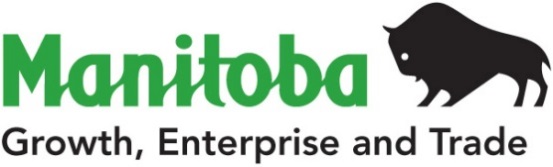 Petroleum Branch360-1395 Ellice Ave, Winnipeg, MB   R3G 3P2T 204-945-6577  F 204-945-0586www.manitoba.caPetroleum Branch360-1395 Ellice Ave, Winnipeg, MB   R3G 3P2T 204-945-6577  F 204-945-0586www.manitoba.caPetroleum Branch360-1395 Ellice Ave, Winnipeg, MB   R3G 3P2T 204-945-6577  F 204-945-0586www.manitoba.caPetroleum Branch360-1395 Ellice Ave, Winnipeg, MB   R3G 3P2T 204-945-6577  F 204-945-0586www.manitoba.caPetroleum Branch360-1395 Ellice Ave, Winnipeg, MB   R3G 3P2T 204-945-6577  F 204-945-0586www.manitoba.caPetroleum Branch360-1395 Ellice Ave, Winnipeg, MB   R3G 3P2T 204-945-6577  F 204-945-0586www.manitoba.caPetroleum Branch360-1395 Ellice Ave, Winnipeg, MB   R3G 3P2T 204-945-6577  F 204-945-0586www.manitoba.caPetroleum Branch360-1395 Ellice Ave, Winnipeg, MB   R3G 3P2T 204-945-6577  F 204-945-0586www.manitoba.caWEEKLY WELL ACTIVITY REPORTWEEKLY WELL ACTIVITY REPORTWEEKLY WELL ACTIVITY REPORTWEEKLY WELL ACTIVITY REPORTWEEKLY WELL ACTIVITY REPORTWEEKLY WELL ACTIVITY REPORTWEEKLY WELL ACTIVITY REPORTWEEKLY WELL ACTIVITY REPORT PETROLEUM INDUSTRY ACTIVITY REPORT PETROLEUM INDUSTRY ACTIVITY REPORT PETROLEUM INDUSTRY ACTIVITY REPORT PETROLEUM INDUSTRY ACTIVITY REPORT PETROLEUM INDUSTRY ACTIVITY REPORT PETROLEUM INDUSTRY ACTIVITY REPORT PETROLEUM INDUSTRY ACTIVITY REPORT PETROLEUM INDUSTRY ACTIVITY REPORT          (January 1/20 – December 14/20)          (January 1/20 – December 14/20)          (January 1/20 – December 14/20)          (January 1/20 – December 14/20)          (January 1/20 – December 14/20)          (January 1/20 – December 14/20)          (January 1/20 – December 14/20)          (January 1/20 – December 14/20)DRILLING ACTIVITYTo December 14/20To December 16/19To December 16/19To December 16/192019 TotalDrilling Licences Issued86198198198225Licences Cancelled1116161617Vertical Wells Drilled713131313Horizontal Wells Drilled76208208208208Stratigraphic Test Holes Drilled00000Wells Drilled - Total83221221221221No. of Metres Drilled166 777482 956482 956482 956482 956Wells Re-entered00001Wells Being Drilled00000No. of Active Rigs00007Wells Licenced but Not Spudded5133333358Wells Completed as Potential Oil Wells80216216216217Wells Abandoned Dry21111Wells Drilled but Not Completed00000Other Completions14444New Wells on Production96222 227GEOPHYSICAL ACTIVITYGeophysical Programs Licenced02224Licences Cancelled00001Kilometers Licenced 0174174174580Kilometers Run79 000202020201920192019OIL PRICES (Average)$/m3    ($/bbl)$/m3    ($/bbl)$/m3    ($/bbl)$/m3    ($/bbl)Month of October43            296.92 (47.18)                     405.35 (64.41)                     405.35 (64.41)                     405.35 (64.41)Month of November43            303.27 (48.19)                     443.23 (70.43)                     443.23 (70.43)                     443.23 (70.43)OIL PRODUCTION (M3)2020201920192019Month of October183 146.4209 697.3209 697.3209 697.3Lic. No.: 7756South Pierson Unit No. 2 Prov. HZNTL 12-20-2-29 (WPM)UWI: 102.12-20-002-29W1.00 – Leg#1UWI: 100.13-20-002-29W1.02 – Leg#2Please note revised UWI as reflected in As-Drilled surveyUWI: 102.12-20-002-29W1.02 changed to 100.13-20-002-29W1.02Lic. No.: 11445Corex Virden HZNTL 14-35-11-26 (WPM)UWI: 100.14-35-011-26W1.02 - Leg #1UWI: 100.14-35-011-26W1.02 - Leg #2UWI: 100.14-35-011-26W1.02 - Leg #1Intermediate Casing: 177.80 mm @ 802.00 m with 11.0Finished Drilling: 08-Dec-2020Total Depth: 1364.00 mUWI: 100.14-35-011-26W1.02 - Leg #2Kick-Off Date: 08-Dec-2020Kick-Off Point: 894.00 mFinished Drilling: 09-Dec-2020Total Depth: 1285.00 mUWI: 100.14-35-011-26W1.02 - Leg #1UWI: 100.14-35-011-26W1.02 - Leg #2Rig Released: 09-Dec-2020Status: Waiting On Service Rig (WOSR)Waiting On Service Rig: 09-Dec-2020Lic. No.: 11448North Virden Scallion Unit No. 1 HZNTL 15-14-11-26 (WPM)UWI: 102.15-14-011-26W1.02 - Leg #1UWI: 102.15-14-011-26W1.02 - Leg #2Status: Completing (COMP)Completing: 08-Dec-2020Lic. No.: 11477Tundra Daly Sinclair HZNTL 13-23-9-29 (WPM)UWI:102.13-23-009-29W1.00Licence Issued: 08-Dec-2020Licensee: Tundra Oil & Gas LimitedMineral Rights: Tundra Oil & Gas LimitedContractor: Ensign Drilling Inc. - Rig# 10Surface Location: 16A-23-9-29Co-ords: 242.08 m S of N of Sec 23        60.00 m W of E of Sec 23Grd Elev: 516.16 mProj. TD: 2178.80 m (Mississippian)Field: Daly SinclairClassification: Non Confidential DevelopmentStatus: Location(LOC)Lic. No.: 11478Tundra Daly Sinclair Prov. HZNTL D12-36-8-29 (WPM)UWI:105.12-36-008-29W1.00Licence Issued: 08-Dec-2020Licensee: Tundra Oil & Gas LimitedMineral Rights: Tundra Oil & Gas LimitedContractor: Ensign - Trinidad Drilling Inc. - Rig# 9Surface Location: 9D-36-8-29Co-ords: 482.33 m S of N of Sec 36        60.00 m W of E of Sec 36Grd Elev: 511.50 mProj. TD: 2190.70 m (Mississippian)Field: Daly SinclairClassification: Non Confidential DevelopmentStatus: Location(LOC)Lic. No.: 11479Tundra Daly Sinclair Prov. HZNTL A9-16-10-28 (WPM)UWI:102.09-16-010-28W1.00Licence Issued: 10-Dec-2020Licensee: Tundra Oil & Gas LimitedMineral Rights: Tundra Oil & Gas LimitedContractor: Ensign - Trinidad Drilling Inc. - Rig# 9Surface Location: 9A-17-10-28Co-ords: 642.93 m S of N of Sec 17        72.50 m W of E of Sec 17Grd Elev: 510.32 mProj. TD: 2280.80 m (Mississippian)Field: Daly SinclairClassification: Non Confidential DevelopmentStatus: Location(LOC)Lic. No.: 11480Tundra Daly Sinclair Prov. HZNTL B9-16-10-28 (WPM)UWI:103.09-16-010-28W1.00Licence Issued: 10-Dec-2020Licensee: Tundra Oil & Gas LimitedMineral Rights: Tundra Oil & Gas LimitedContractor: Ensign - Trinidad Drilling Inc. - Rig# 9Surface Location: 9D-17-10-28Co-ords: 527.54 m S of N of Sec 17        72.50 m W of E of Sec 17Grd Elev: 510.57 mProj. TD: 2279.70 m (Mississippian)Field: Daly SinclairClassification: Non Confidential DevelopmentStatus: Location(LOC)Lic. No.: 11481Tundra Daly Sinclair Prov. HZNTL B16-16-10-28 (WPM)UWI:103.16-16-010-28W1.00Licence Issued: 10-Dec-2020Licensee: Tundra Oil & Gas LimitedMineral Rights: Tundra Oil & Gas LimitedContractor: Ensign - Trinidad Drilling Inc. - Rig# 9Surface Location: 16D-17-10-28Co-ords: 144.19 m S of N of Sec 17         72.50 m W of E of Sec 17Grd Elev: 511.56 mProj. TD: 2279.00 m (Mississippian)Field: Daly SinclairClassification: Non Confidential DevelopmentStatus: Location(LOC)Lic. No.: 11482Tundra Daly Sinclair Prov. HZNTL 5-12-10-29 (WPM)UWI:102.05-12-010-29W1.00Licence Issued: 10-Dec-2020Licensee: Tundra Oil & Gas LimitedMineral Rights: Tundra Oil & Gas LimitedContractor: Ensign - Trinidad Drilling Inc. - Rig# 9Surface Location: 8A-12-10-29Co-ords: 514.48 m N of S of Sec 12        60.00 m W of E of Sec 12Grd Elev: 519.59 mProj. TD: 2157.90 m (Mississippian)Field: Daly SinclairClassification: Non Confidential DevelopmentStatus: Location(LOC)Lic. No.: 11483South Pierson Unit No. 2 Prov. HZNTL 13-20-2-29 (WPM)UWI:102.13-20-002-29W1.00Licence Issued: 10-Dec-2020Licensee: Canadian Natural Resources LimitedMineral Rights: Canadian Natural Resources LimitedContractor: Stampede Drilling Inc - Rig# 7Surface Location: 14A-19-2-29Co-ords: 228.12 m S of N of Sec 19        609.18 m E of W of Sec 19Grd Elev: 480.44 mProj. TD: 2188.80 m (Triassic)Field: PiersonClassification: Non Confidential DevelopmentStatus: Location(LOC)Lic. No.: 11484South Pierson Unit No. 2 Prov. HZNTL A13-20-2-29 (WPM)UWI:103.13-20-002-29W1.00Licence Issued: 10-Dec-2020Licensee: Canadian Natural Resources LimitedMineral Rights: Canadian Natural Resources LimitedContractor: Stampede Drilling Inc - Rig# 7Surface Location: 14A-19-2-29Co-ords: 228.12 m S of N of Sec 19        589.18 m E of W of Sec 19Grd Elev: 480.49 mProj. TD: 2196.73 m (Triassic)Field: PiersonClassification: Non Confidential DevelopmentStatus: Location(LOC)Lic. No.: 11485  Tundra et al Daly Sinclair HZNTL A13-01-10-29 (WPM)UWI:103.13-01-010-29W1.00Licence Issued: 14-Dec-2020Licensee: Tundra Oil & Gas LimitedMineral Rights: Tundra Oil & Gas LimitedContractor: Ensign Drilling Inc. - Rig# 12Surface Location: 13C-6-10-28Co-ords: 145.00 m S of N of Sec 6         60.00 m E of W of Sec 6Grd Elev: 520.67 mProj. TD: 2314.50 m (Mississippian)Field: Daly SinclairClassification: Non Confidential DevelopmentStatus: Location(LOC)LSDsSectionTownshipRange4 & 54728South Half57281 & 86728LSDsSectionTownshipRange2-1623211-3, 6-10, 15-1633211-411321